Slavernijverleden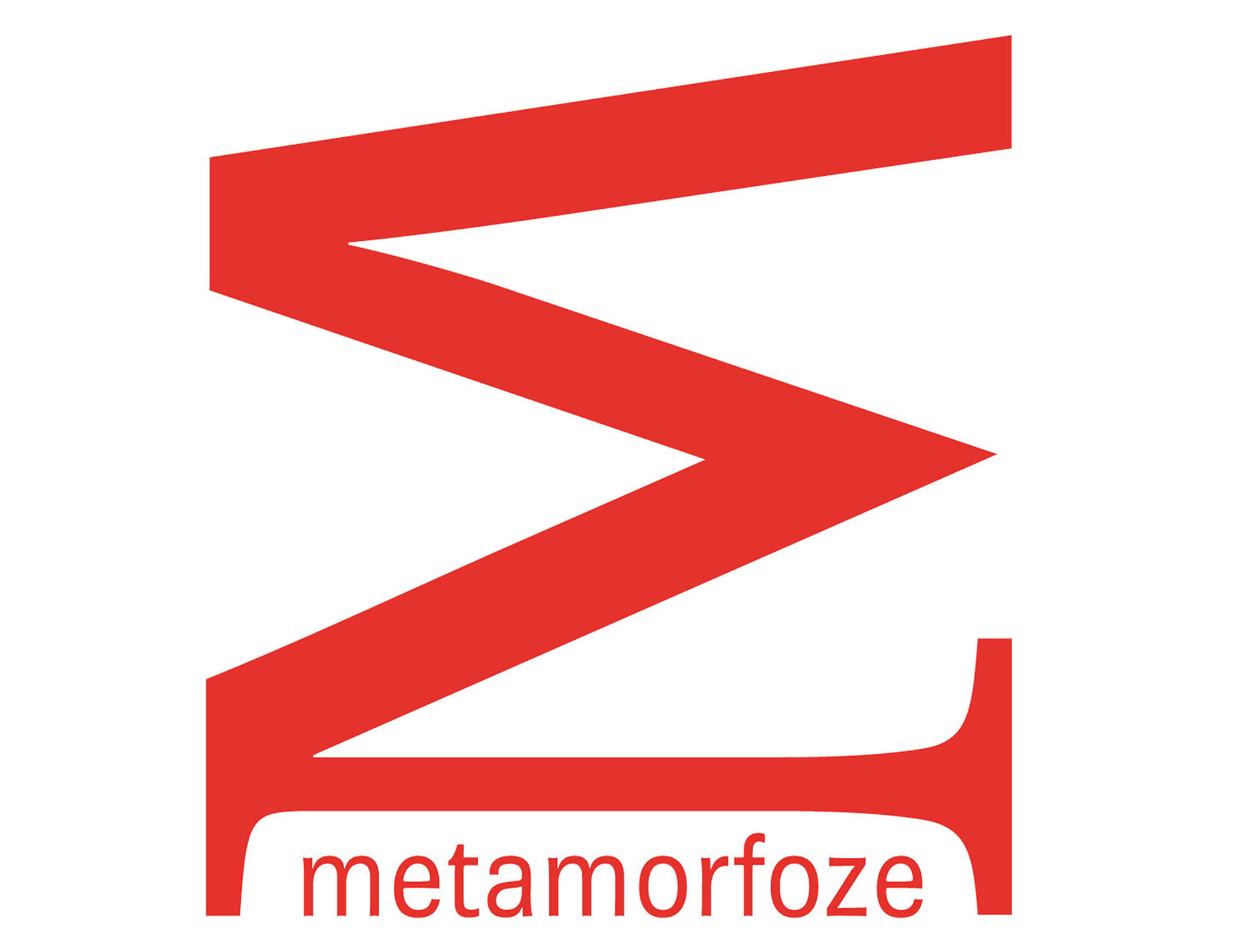 Formulier 1: Projectaanvraag en toelating tot de longlistDit formulier vult u in nadat u een archief of collectie heeft aangemeld voor projectfinanciering in het kader van de Metamorfoze Regeling digitalisering Slavernijverleden en daarop van de coördinator een positieve reactie hebt ontvangen. Het formulier is gebaseerd op en sluit aan bij de financieringsregeling Slavernijverleden. Aan de hand van dit formulier zal de selectiecommissie Slavernijverleden het archief of de collectie prioriteren. Het ingevulde formulier kunt u per e-mail sturen naar de coördinator met wie u contact hebt gehad. Deze maakt op basis van het formulier een inschatting van de complexiteit van het project en van de kosten die ermee gemoeid zijn. Ten behoeve van de leesbaarheid wordt in het formulier de term ‘collectie’ gebruikt voor archieven, collecties en clusters daarvan.
A. Algemene gegevensB. Gegevens over het archiefC. Bruikbaarheid van het te digitaliseren materiaal D. Omvang en staat van de collectie Het is van groot belang dat u de onderstaande vragen zorgvuldig invult omdat de hoogte van het projectbudget afhankelijk is van het aantal digitale opnames en van de samenstelling en de materiële staat van de collectie. Om een goed antwoord te geven op onderstaande vragen is een materiaalanalyse aan te raden maar niet verplicht. De materiaalanalyse is nodig om de omvang van het archief/de collectie vast te stellen en de complexiteit van het conserverings- en digitaliseringsproces in te schatten. (zie de materiaalanalyse MM Slavernijverleden). Mocht de materiaalanalyse niet gemaakt worden bij het invullen van dit formulier, dan moet deze bij het maken van het projectplan (formulier 2) alsnog gemaakt worden ten behoeve van de offerteaanvragen voor conservering en digitalisering. D. Instemming met de voorwaarden Om uw collectie in aanmerking te laten komen voor plaatsing op de longlist van Metamorfoze Slavernijverleden dienen de eigenaar en de beheerder in te stemmen met de onderstaande voorwaarden van de financieringsregeling Metamorfoze Slavernijverleden. Ja, als mijn collectie voor financiering in het kader van Metamorfoze Slavernijverleden in aanmerking komt, stem ik als eigenaar/beheerder op voorhand in met het tijdelijk in beheer geven van het originele materiaal aan een andere partij ten behoeve van het uitvoeren van de benodigde conserverings- en digitaliseringshandelingen.Ja, als mijn collectie voor financiering in het kader van Metamorfoze Slavernijverleden in aanmerking komt, committeer ik mij als eigenaar/beheerder op voorhand aan:de online beschikbaarstelling van de digitale afbeeldingen voor zover daar geen juridische beletselen voor zijn.  de toepassing in het voorgenomen project van de standaarden voor eerstelijnsconservering en de Richtlijnen voor Preservation Imaging van Metamorfoze.het (laten) beschrijven en beheren van de digitale bestanden volgens de principes van het Netwerk Digitaal Erfgoed zodat het materiaal gebruikt kan worden in het Netwerk.De eigenaar:						De beheerder:(handtekening)					(handtekening)datum							datumplaats							plaats			Datum van indieningA1Wat is de titel of naam van de collectie?A2Welke organisatie is de aanvrager van de projectfinanciering? Naam Contactpersoon Postadres E-mailadres Telefoonnummer A3Wie is de eigenaar/beheerder van de collectie? Alleen invullen als deze anders is dan de aanvrager.Naam Contactpersoon Postadres E-mailadres Telefoonnummer A4Is de eigenaar/beheerder een particulier?Ja / neeA5Ontvangt de eigenaar/beheerder een subsidie in het kader van de Culturele Basis Infrastructuur (BIS) of van een van de Rijkscultuurfondsen?Ja / neeA6Is de eigenaar/beheerder Btw-plichtig?Ja / neeA7Is de aanvrager in staat en bereid om het project uit te voeren?Ja / neeA8Welke ervaring heeft de aanvrager met digitaliseringsprojecten, al dan niet in het kader van Metamorfoze?Opmerkingen of toelichting: B1Wat is de naam of titel, inclusief de periode, van de collectie? B2Wordt de collectie bewaard in het Koninkrijk der Nederlanden? Ja / neeB3Is het archief opgenomen in het UNESCO-register van werelderfgoed?Ja / neeB4Beschrijf kort (maximaal 300 woorden) de inhoud van het archief.Geef ook aan hoe groot het deel is dat geen betrekking heeft op het slavernijverleden.B5Beschrijf kort (maximaal 300 woorden) de informatiewaarde, in termen van personen (wie), gebeurtenissen (wat) en locaties (waar), die voor de (geschiedenis van) het slavernijverleden relevant is.B6In geval van een cluster: beschrijf kort (maximaal 300 woorden) de samenhang/complementariteit en/of de inhoudelijke meerwaarde van het cluster van collecties waarvoor projectfinanciering wordt aangevraagd. B7Beschrijf kort (maximaal 300 woorden) het belang van de collectie voor het reconstrueren van historische gebeurtenissen, verschijnselen of ontwikkelingen die voor (specifieke groepen behorend tot) het slavernijverleden relevant zijn.B8Bevat de collectie informatie over onderbelichte en/of relatief onbekende aspecten van het slavernijverleden? Zo ja, kort toelichten (maximaal 150 woorden) en eventueel verduidelijken aan de hand van een voorbeeld.C1Hoe en op welk niveau is de collectie ontsloten? Voeg zo mogelijk de toegang toe (url of digitaal document).Als de collectie niet is beschreven: geef dan een indicatie van het aantal uren dat nodig is voor het ontsluiten.C2Kan het archief zonder openbaarheidsbeperkingen of auteursrechtelijke beperkingen beschikbaar gesteld worden? Zo niet, welke beperkingen zijn er en waarop zijn die gebaseerd? Denk o.a. aan AVG (privacywetgeving), Archiefwet of auteursrechten. Op welke delen van het archief zijn beperkingen van toepassing en om hoeveel procent van het totale materiaal gaat het?C2Hoe en waar zal de collectie digitaal beschikbaar worden gesteld?
Aantal strekkende meters  Aantal inventaris- of catalogusnummersTotaal aantal pagina’s Percentage papier %Percentage geschreven (handschrift)%Percentage gedrukt% boeken / pamfletten / kranten / tijdschriften / andersPercentage 2D, anders dan tekstmateriaal% foto’s / fototransparanten / tekeningen / kaarten / plattegronden / andersAudio Visueel materiaalFilm / AudioDrager?Aantal minuten?(3D) objectenAantalAndere relevante gegevens over aard en omvang van het archiefIs de collectie aangetast door één of meerdere soorten schade? Denk aan: band- en boekblokschade, chemische schade, mechanische schade, plaagschade, vochtschade, tropische schade. Is de staat van het materiaal in uw ogen goed, matig of slecht?Stuur foto’s mee.Kijk voor meer informatie over schadesoorten in de Schadeatlas Archieven en de Schadeatlas Bibliotheken op www.metamorfoze.nl. 
Hoe is het materiaal verpakt? Maak onderscheid tussen niet verpakt/inadequaat verpakt/adequaat verpakt.In wat voor een soort ruimte en onder welke klimaatomstandigheden wordt het archief bewaard?